 Páka, pirogravírozó, pirográf, besütő páka készletet kérheti aki ezzel szeretne falapot díszíteni, (Teljesítmény:30 W, max 580°C,)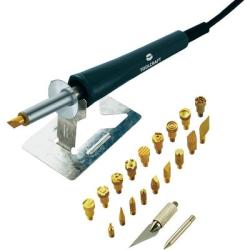 A feltételek: átvételi elismervény alapján 1-7 napig  lehet a használatába. Ha nincs újabb jelentkező, akkor kérésére meghosszabbítható a használat. Az eszköz visszaszállítása a használó feladata az átvétel helyére.minták: internetról letölthetők a csomagban  is lesz néhány, az előrajzoláshoz indigó is.Váltós szövőkeret 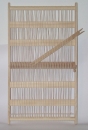 A feltételek: átvételi elismervény alapján 1-7 napig  lehet a használatába. Ha nincs újabb jelentkező, akkor kérésére meghosszabbítható a használat maximum 1 héttel Az eszköz visszaszállítása a használó feladata az átvétel helyére.A keret felvetve vehető át. Visszaszállítást is felvetve kérjük.Felvetőszálat biztosítunk. A felvetés az inerneten megnézhető. A szövéshez fonalat nem biztosítunk, Szatén angyalkákA nagyobb angyalkához szükséges anyagok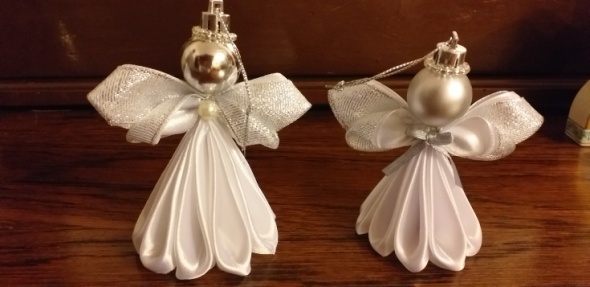 teste : 5cm-es szatén szalagból  10 cm hosszú 10 dbSzárgy: 2 cm széles szatén szalagből 17 cm  2 db fej :2cm es  gömb   angyal haj glória gyöngybőldíszítés masni vagy gyöngy,  felfüggesztő zsinórKészítés részletei a youtube-ről letölthető a következő link segítségével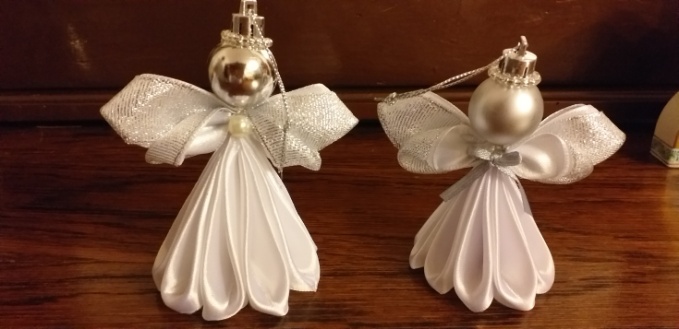 A kisebb angyalkához szükséges anyagokteste : 4cm-es szatén szalagból  8 cm hosszú 10 dbSzárgy: 2cm széles szatén szalagből 17 cm  2 db fej :2cm es  gömb   angyal haj glória gyöngybőldíszítés masni vagy gyöngy, felfüggesztő zsinórKészítés részletei a youtube-ről letölthető a következő link segítségévelhttps://youtu.be/ukIMCdp_S5o?t=13Nem biztosítunk a csomaghoz: tűt és cérnát, mécsest, csipeszt, valamint ragasztáshoz szükséges eszközt.Kanzashi angyal, szatén angyalka készítésehttps://www.youtube.com/watch?v=ukIMCdp_S5oAz űrlap tetejeAz űrlap aljaAz űrlap tetejeAz űrlap alja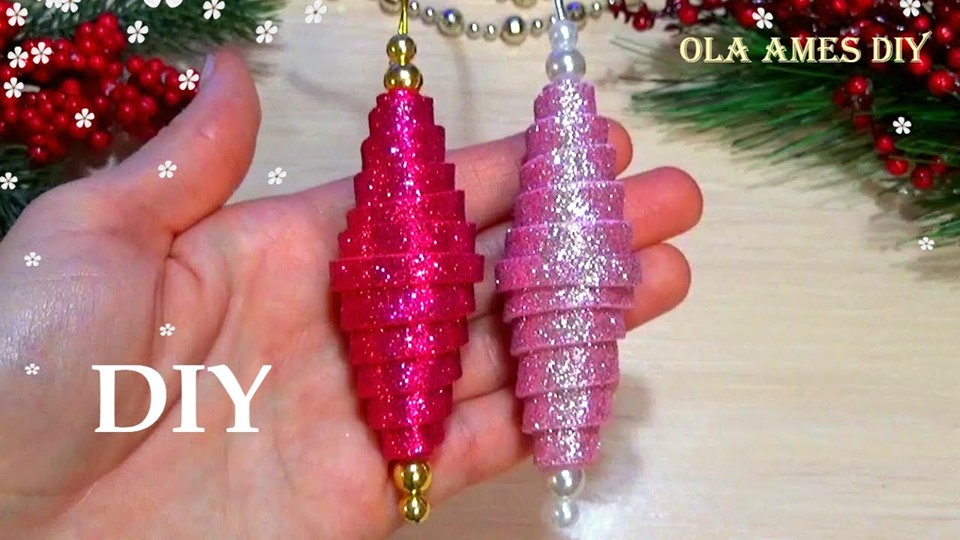 https://www.youtube.com/watch?v=4H73nJ5UM6w&fbclid=IwAR3yg40wRUgnBvaGNbdn4Zml_B2_rKeaV4lrRl-kVGI3GCXzPPQmko03Ie8https://www.youtube.com/watch?v=VpMyVj2KRoc&t=3s4https://www.youtube.com/watch?v=GUZ2wgV6Q5Q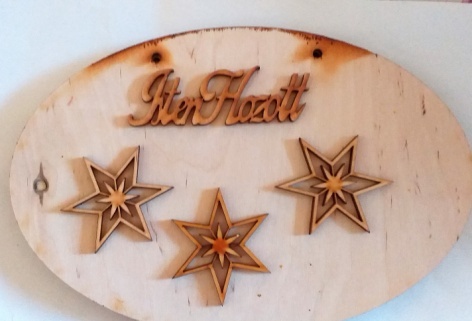 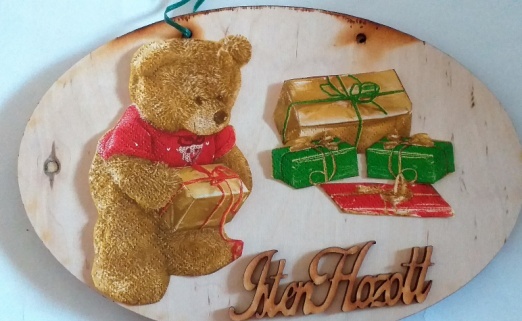 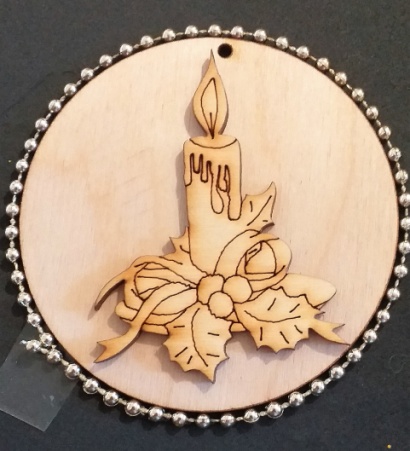 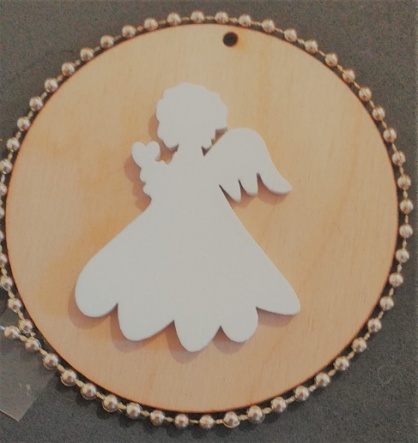 